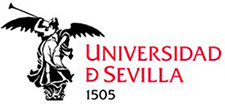 COMITÉ DE ÉTICA DE LA INVESTIGACIÓN DE LA UNIVERSIDAD DE SEVILLAINFORME FINAL DEL ESTUDIOD/Dña. ______________________________en calidad de IP del proyecto de investigación___ ________________________con código interno PEIBA _______          y dictamen favorable del Comité de Ética en Investigación de la Universidad de Sevilla de fecha ________________.En cumplimiento de las directrices recogidas en la Declaración de Helsinki (2013) punto 23, y Reglamento (UE) 2021/695 del Parlamento Europeo y del Consejo de 28 de abril de 2021 “Programa Marco de Investigación e Innovación” (Título III, artículo 50.1 y anexo V), donde se señala que, una vez finalizado el estudio, se debe presentar un informe final al comité con un resumen de resultados y conclusiones del estudio.Informa a este Comité de que dicho proyecto:Finalizó en fecha _________________Se ha desarrollado en los mismos términos en los que fue aprobado por este Comité.Presenta un breve resumen del impacto del proyecto (científico, social y tecnológico/económico), incluyendo los principales hallazgos y/o conclusiones.Breve resumen (250-300 palabras):                                                En ______________a___de______________de 20                                                   Firma del I.P